Name____________________________________________________________________Block_____-_____ Date_____________________________________Memoir Checklist 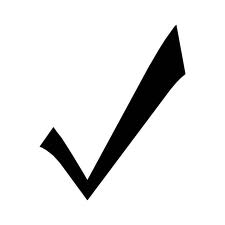 Experiences are fully explained using descriptive details……….….….. Expertly uses dialogue to develop memoir……………...……….............…..Skillfully uses internal monologue to develop memoir…………...………Expertly uses sensory imagery to capture the action………………….….Successfully uses precise words …………………………………………………. 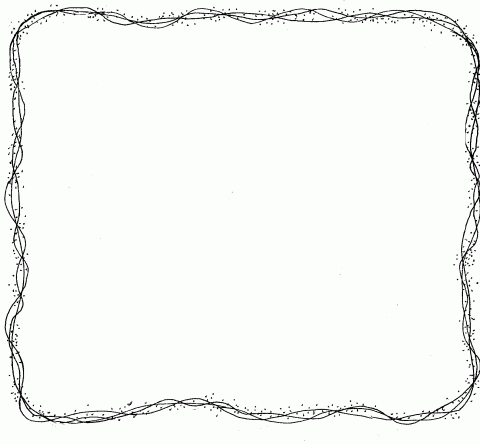 Effectively uses reflection that address feelings, thoughts, changes, and new discoveries……………….………………………………...…………Events are logical and in order………….………………………………………..Skillfully uses transitional word and phrases to show a shift in time or setting sequence…………………………………………………………………Skillfully provides a conclusion that follows from the narratedexperiences or events……………………………………………….…………Effectively uses a variety of sentence types…………….…………....………Effectively uses paragraphing……….…………………..….………….…...……Has no spelling, grammar, typing, or punctuation errors……..……….